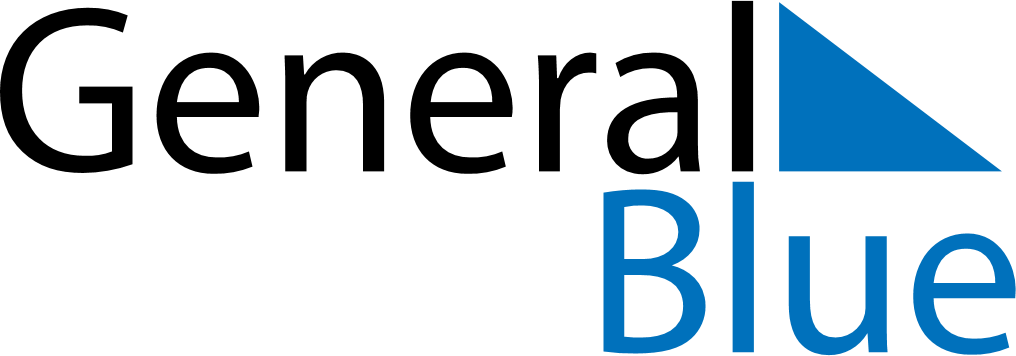 November 2021November 2021November 2021November 2021LatviaLatviaLatviaMondayTuesdayWednesdayThursdayFridaySaturdaySaturdaySunday12345667891011121313141516171819202021Republic Day22232425262727282930